下午2:45  S1-5 大都會錦標下午2:45  S1-5 大都會錦標下午2:45  S1-5 大都會錦標下午2:45  S1-5 大都會錦標( ) 現時當地評分註：F/CF/EvensF/JF – 大熱B - 戴眼罩BO -戴單邊眼罩CP –戴羊毛面箍H - 戴頭罩P – 戴防沙眼罩SR -戴鼻箍TT –  綁繫舌帶V - 戴開縫眼罩XB –戴交叉鼻箍S1-5下午2:45 香港時間(30.9.2017)(當地時間 下午4:45 )(30.9.2017)大都會錦標 (一級賽)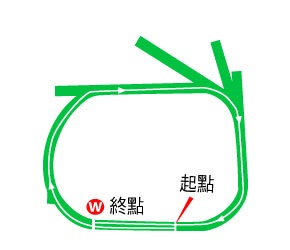 澳洲蘭域馬場 - 草地 - 2400米 (右轉)三歲及以上馬匹。讓賽。最低負磅110磅。不設見習騎師減磅。總獎金 (澳元) $750,000及獎座 $5,000冠軍 $430,500及獎座 $5,000，亞軍 $141,000，季軍 $74,250，殿軍 $33,375，第五名 $18,375，第六名 $7,500，第七名 $7,500，第八名 $7,500，第九名 $7,500，第十名 $7,500。(12匹參賽馬)提供彩池：獨贏、位置、連贏、位置Ｑ、三重彩、單Ｔ、四重彩及四連環合併彩池。1名次日期賽事名稱、級別及獎金賽事名稱、級別及獎金馬場馬場途程/跑道/場地途程/跑道/場地負磅騎師檔位末段時間頭馬時間分段名次 分段名次 分段名次 分段名次 分段名次 分段名次 名次及          勝負距離名次及          勝負距離賠率配備冠軍/亞軍/季軍簡評4/911/3/17G3天高錦標 三歲以上 定磅賽澳元351,000澳玫瑰崗2000 右草地 軟 125艾道拿936.772.03.8766644.517TT得凡哥 128  巴洛樂手 121  Allergic (AUS) 122  千五米處時留守中間較後的位置，走第二疊，落後對手七個馬位，八百米處時落後十個半馬位，轉入直路時移出，末段持續追前。6/825/3/17G1寶馬錦標 三歲以上 分齡讓賽澳元1,528,200澳玫瑰崗2400 右草地 大爛 130史科菲637.872.35.65334613.531TT珍米嘉 125  保濕器 129  氣層上界 130  千六米處時留守第三位，走第二疊，落後對手兩四個半馬位，八百米處時落後對手九個馬位，轉入直路時移出，直路上毫無追勢。DNF/1422/4/17G1悉尼盃 三歲以上 讓賽澳元2,159,500澳蘭域3200 右草地 大爛 125艾道拿1038.023.29.16131312DNF-19TT南轅北轍 113  酒吧奇案 126  大爵爺 115  6/122/9/17G2湛士福錦標 三歲以上 分齡讓賽澳元252,000澳蘭域1600 右草地 好 130史科菲834.691.34.11981068.8201XB/TT雲絲仙子 126  赤艷精彩 130  勁震力 130  1/1116/9/17G3京士頓城錦標 三歲以上 定磅賽澳元151,000澳蘭域2000 右草地 好 126史科菲534.982.02.7688811.526XB/TT平衡星座 126  巴洛樂手 121  際遇不凡 121  2名次日期賽事名稱、級別及獎金賽事名稱、級別及獎金馬場馬場途程/跑道/場地途程/跑道/場地負磅騎師檔位末段時間頭馬時間分段名次 分段名次 分段名次 分段名次 分段名次 分段名次 名次及          勝負距離名次及          勝負距離賠率配備冠軍/亞軍/季軍簡評6/911/3/17G3天高錦標 三歲以上 定磅賽澳元351,000澳玫瑰崗2000 右草地 軟 125郭立基836.772.03.8777765.39.50XB/TT得凡哥 128  巴洛樂手 121  Allergic (AUS) 122  千五米處時留守內欄中間較後的位置，落後對手七個半馬位，八百米處時落後十一個半馬位，轉彎時仍在內欄避免蝕位，轉入直路時取位欠順，終點前受阻，因而未能全力施為，原本應可跑得更加接近。4/825/3/17G1寶馬錦標 三歲以上 分齡讓賽澳元1,528,200澳玫瑰崗2400 右草地 大爛 130郭立基737.872.35.6588649.118XB/TT珍米嘉 125  保濕器 129  氣層上界 130  千六米處時留居包尾，落後對手十個馬位，八百米處時落後十三個馬位，轉入直路時仍在後列，直路上毫無走勢。2/1422/4/17G1悉尼盃 三歲以上 讓賽澳元2,159,500澳蘭域3200 右草地 大爛 126薛恩1338.023.29.1677220.212XB/TT南轅北轍 113  酒吧奇案 126  大爵爺 115  9/122/9/17G2湛士福錦標 三歲以上 分齡讓賽澳元252,000澳蘭域1600 右草地 好 130李富134.691.34.11669910.5101XB/TT雲絲仙子 126  赤艷精彩 130  勁震力 130  4/1116/9/17G3京士頓城錦標 三歲以上 定磅賽澳元151,000澳蘭域2000 右草地 好 126李富334.982.02.7666742.151XB/TT平衡星座 126  巴洛樂手 121  際遇不凡 121  3名次日期賽事名稱、級別及獎金賽事名稱、級別及獎金馬場馬場途程/跑道/場地途程/跑道/場地負磅騎師檔位末段時間頭馬時間分段名次 分段名次 分段名次 分段名次 分段名次 分段名次 名次及          勝負距離名次及          勝負距離賠率配備冠軍/亞軍/季軍簡評6/1024/6/17三歲以上 讓賽澳元100,000澳蘭域1600 右草地 大爛 131Nick Heywood736.261.42.681010964.121好提議 125  Zayam (FR) 117  Liapari (NZ) 113  3/91/7/17L冬季盃 三歲以上 讓賽澳元126,000澳玫瑰崗2400 右草地 軟 135艾道拿935.152.35.2088632.38BGallic Chieftain (FR) 118  Montauk (AUS) 119  天命之吻 135  4/826/8/17LPremiers Cup 三歲以上 讓賽澳元126,000澳玫瑰崗1900 右草地 好 130布文336.421.55.0288842.712定然醒 118  傳統制服 125  Centre Pivot (AUS) 120  1/81/9/17L溫爾盃 讓賽澳元164,000澳溫爾2100 右草地 好 130布文334.942.08.4476510.318.50B天命之吻 130  The Getaway (AUS) 119  Sayed (USA) 119  5/915/9/17G3紐卡素金盃 三歲以上 讓賽澳元179,900澳紐卡素2300 右草地 好 130布文334.812.24.2677753.6812B集中火力 119  愛富來 119  Admiral Jello (AUS) 119  4名次日期賽事名稱、級別及獎金賽事名稱、級別及獎金馬場馬場途程/跑道/場地途程/跑道/場地負磅騎師檔位末段時間頭馬時間分段名次 分段名次 分段名次 分段名次 分段名次 分段名次 名次及          勝負距離名次及          勝負距離賠率配備冠軍/亞軍/季軍簡評7/154/10/15G1東寶錦標 四歲以上 定磅賽澳元502,500澳費明頓2000 左草地 好 121岳禮華1135.022.01.349101071.755.50EFTT加官進爵 125  皇裔 118  三角尺 120  1/1310/10/15G2鮑華錦標 讓賽澳元401,000澳考菲爾德2400 左草地 好 129布文835.252.27.77411133.60FTT鞍馬力 129  知識過盛 127  波希百合 117  12/135/8/17讓賽澳元100,000澳費明頓1600 左草地 好 135岳禮華335.661.36.7878101217.818TT超盛節奏 125  愛慕華蹄 130  益友 119  13/152/9/17L喜得利錦標 讓賽澳元120,500澳考菲爾德1700 左草地 好 130苗康文635.541.43.53334135.326TT矢志不渝 119  Guardini (FR) 130  Amelie's Star (AUS) 125  11/149/9/17讓賽澳元120,000澳滿利谷2040 左草地 好 133莫莉安737.242.07.69222115.726TT益友 119  Lord Durante (AUS) 119  家在名鎮 131  5名次日期賽事名稱、級別及獎金賽事名稱、級別及獎金馬場馬場途程/跑道/場地途程/跑道/場地負磅騎師檔位末段時間頭馬時間分段名次 分段名次 分段名次 分段名次 分段名次 分段名次 名次及          勝負距離名次及          勝負距離賠率配備冠軍/亞軍/季軍簡評1/81/4/17G2主席讓賽 三歲以上澳元302,000澳蘭域2600 右草地 大爛 128韋紀力136.472.52.49331122.45F大爵爺 128  高聳入雲 125  Rock On (NZ) 122  千八米處時居內欄第四位，落後對手個半馬位，於八百米處時居第三位，仍在內欄，落後兩個馬位，趨近轉彎時移離內欄，轉入直路時在外疊與對手共同領放，於三百米處時取得領先，末段維持勁勢。3/1422/4/17G1悉尼盃 三歲以上 讓賽澳元2,159,500澳蘭域3200 右草地 大爛 115薄奇能238.023.29.161212830.73.70F南轅北轍 113  酒吧奇案 126  大爵爺 115  5/1219/8/17讓賽澳元100,000澳考菲爾德1600 左草地 軟 131艾朗435.291.38.731010951.655超盛節奏 122  百煉成鋼 125  曼巿月夜 119  5/129/9/17讓賽澳元120,000澳滿利谷1600 左草地 好 131艾朗636.781.37.8410121253.47Stampede (AUS) 130  Magic Consol (AUS) 119  岩石學 122  10/1523/9/17G3自然派錦標 讓賽澳元150,750澳考菲爾德2000 左草地 好 129艾寧9-2.00.43121212106.4511哈霖 125  俄式茶壺 119  Stampede (AUS) 128  6名次日期賽事名稱、級別及獎金賽事名稱、級別及獎金馬場馬場途程/跑道/場地途程/跑道/場地負磅騎師檔位末段時間頭馬時間分段名次 分段名次 分段名次 分段名次 分段名次 分段名次 名次及          勝負距離名次及          勝負距離賠率配備冠軍/亞軍/季軍簡評4/718/3/17G1蘭威錦標 三歲以上 分齡讓賽澳元707,000澳玫瑰崗2000 右草地 大爛 130安國倫737.022.10.62111456.50CP艾雲豪威 130  喜特來 130  美國聯邦 130  出閘較慢，於千四米處時放頭競跑，並有個半馬位的優勢，於八百米處時領先對手一個馬位，直路上仍然領先，於二百米處時被追上，終點前乏力。直路上受催策下外閃。馬匹在最後二十五米處時與對手碰撞而失去平衡。12/201/4/17G1唐加士打一哩賽 三歲以上 讓賽澳元3,139,250澳蘭域1600 右草地 大爛 115貝湯美537.391.39.17141414121013B有點兒 121  高興崇拜 122  隆重感覺 116  5/819/8/17G2和域錦標 三歲以上 分齡讓賽澳元252,000澳蘭域1400 右草地 好 130安國倫532.931.21.87-755351CP雲絲仙子 126  影視娛樂 125  南美小國 130  4/122/9/17G2湛士福錦標 三歲以上 分齡讓賽澳元252,000澳蘭域1600 右草地 好 130安國倫1034.691.34.1177546.241CP雲絲仙子 126  赤艷精彩 130  勁震力 130  2/1116/9/17G3京士頓城錦標 三歲以上 定磅賽澳元151,000澳蘭域2000 右草地 好 121安國倫1134.982.02.7677621.55CP平衡星座 126  巴洛樂手 121  際遇不凡 121  7名次日期賽事名稱、級別及獎金賽事名稱、級別及獎金馬場馬場途程/跑道/場地途程/跑道/場地負磅騎師檔位末段時間頭馬時間分段名次 分段名次 分段名次 分段名次 分段名次 分段名次 名次及          勝負距離名次及          勝負距離賠率配備冠軍/亞軍/季軍簡評3/1313/5/17G3主席讓賽 讓賽澳元127,200澳東奔2000 右草地 軟 119龐恩735.942.05.2744332.37Stampede (AUS) 123  主席 119  勁震力 119  10/1427/5/17G3總理盃 讓賽澳元126,950澳鷹園2200 右草地 大爛 119龐恩637.932.22.9345710106.50Kaiser Franz (NZ) 119  Zambezi Warrior (NZ) 119  主席 119  1/1410/6/17G2布里斯本盃 讓賽澳元303,850澳東奔2200 右草地 好 117龐恩134.202.15.0711113.318勁震力 117  一看動人 130  奔百里 117  3/122/9/17G2湛士福錦標 三歲以上 分齡讓賽澳元252,000澳蘭域1600 右草地 好 130夏昌誠934.691.34.1122234.881雲絲仙子 126  赤艷精彩 130  勁震力 130  7/1116/9/17G3京士頓城錦標 三歲以上 定磅賽澳元151,000澳蘭域2000 右草地 好 126薛恩234.982.02.7644273.74.60平衡星座 126  巴洛樂手 121  際遇不凡 121  8名次日期賽事名稱、級別及獎金賽事名稱、級別及獎金馬場馬場途程/跑道/場地途程/跑道/場地負磅騎師檔位末段時間頭馬時間分段名次 分段名次 分段名次 分段名次 分段名次 分段名次 名次及          勝負距離名次及          勝負距離賠率配備冠軍/亞軍/季軍簡評2/1127/5/17LMcKell Cup 三歲以上 讓賽澳元151,000澳蘭域2400 右草地 軟 117郭立基938.722.33.9633321.32.50FBAllergic (AUS) 130  集中火力 117  Soviet Courage (IRE) 117  3/810/6/17三歲以上 讓賽澳元101,000澳蘭域3200 右草地 大爛 128郭立基139.343.37.15332322.60FBPlot Twist (IRE) 117  Richard of Yorke (GB) 117  集中火力 128  8/826/8/17LPremiers Cup 三歲以上 讓賽澳元126,000澳玫瑰崗1900 右草地 好 117艾擎斯836.421.55.02224810.64.60B定然醒 118  傳統制服 125  Centre Pivot (AUS) 120  1/915/9/17G3紐卡素金盃 三歲以上 讓賽澳元179,900澳紐卡素2300 右草地 好 119郭立基234.812.24.2611110.3517B集中火力 119  愛富來 119  Admiral Jello (AUS) 119  3/523/9/17G3史提芬讓賽 三歲以上澳元151,000澳玫瑰崗2400 右草地 好 128郭立基336.902.30.3511130.32.70FB愛富來 126  Admiral Jello (AUS) 121  集中火力 128  9名次日期賽事名稱、級別及獎金賽事名稱、級別及獎金馬場馬場途程/跑道/場地途程/跑道/場地負磅騎師檔位末段時間頭馬時間分段名次 分段名次 分段名次 分段名次 分段名次 分段名次 名次及          勝負距離名次及          勝負距離賠率配備冠軍/亞軍/季軍簡評2/525/4/17三歲以上 讓賽澳元50,000澳蘭域2000 右草地 軟 128麥維凱236.032.07.1855520.43悠然神往 129  際遇不凡 128  Kiseki Dane (AUS) 112  2/145/5/17LWagga Gold Cup 讓賽澳元154,700澳惠格2000 右草地 好 119麥維凱12-2.02.36109520.52.90FStampede (AUS) 119  際遇不凡 119  機智友 121  2/919/8/17三歲以上 指標評分90 讓賽澳元100,000澳蘭域1400 右草地 好 128麥戈賢333.081.21.57-8620.310衝破難關 133  際遇不凡 128  莫加多村 127  5/122/9/17G2湛士福錦標 三歲以上 分齡讓賽澳元252,000澳蘭域1600 右草地 好 130麥維凱1134.691.34.11101065826雲絲仙子 126  赤艷精彩 130  勁震力 130  3/1116/9/17G3京士頓城錦標 三歲以上 定磅賽澳元151,000澳蘭域2000 右草地 好 121艾道拿434.982.02.76553322.90F平衡星座 126  巴洛樂手 121  際遇不凡 121  10名次日期賽事名稱、級別及獎金賽事名稱、級別及獎金馬場馬場途程/跑道/場地途程/跑道/場地負磅騎師檔位末段時間頭馬時間分段名次 分段名次 分段名次 分段名次 分段名次 分段名次 名次及          勝負距離名次及          勝負距離賠率配備冠軍/亞軍/季軍簡評10/164/10/15G3甘明斯錦標 讓賽澳元302,500澳費明頓2520 左草地 好 120韋紀力336.122.35.66111010108.156EFTT合作協議 119  艾雲豪威 132  飛鷹山脊 123  3/103/9/16讓賽澳元90,000澳滿利谷1600 左草地 好 128晏勞德636.001.37.23-4333.726TT如有神助 117  樂於行善 119  百煉成鋼 128  3/1417/9/16讓賽澳元50,000澳考菲爾德1700 左草地 軟 131晏勞德1037.541.45.27-7732.19.50TT淡水風波 120  Refulgent (AUS) 122  百煉成鋼 131  2/1219/8/17讓賽澳元100,000澳考菲爾德1600 左草地 軟 125苗康文1135.291.38.7311120.212TT超盛節奏 122  百煉成鋼 125  曼巿月夜 119  4/149/9/17讓賽澳元120,000澳滿利谷2040 左草地 好 125岳禮華1137.242.07.69129740.86.50TT益友 119  Lord Durante (AUS) 119  家在名鎮 131  11名次日期賽事名稱、級別及獎金賽事名稱、級別及獎金馬場馬場途程/跑道/場地途程/跑道/場地負磅騎師檔位末段時間頭馬時間分段名次 分段名次 分段名次 分段名次 分段名次 分段名次 名次及          勝負距離名次及          勝負距離賠率配備冠軍/亞軍/季軍簡評15/151/7/17讓賽澳元100,000澳考菲爾德1800 左草地 好 128羅禮雅637.501.50.22101011155.321衛迪普湖 120  Magic Consol (AUS) 121  Lord Durante (AUS) 120  9/922/7/17讓賽澳元100,000澳費明頓2000 左草地 好 122莫丹尼633.892.04.7122196.221柏高達利 119  微風主人 116  家在名鎮 131  4/105/8/17讓賽澳元120,000澳費明頓2000 左草地 好 119麥利奧435.722.03.0288841.1551高聳入雲 125  Second Bullet (AUS) 126  星河戰兵 119  3/826/8/17讓賽澳元120,000澳滿利谷2500 左草地 好 128薛凱華236.122.40.3034233.353.80Cismontane (NZ) 119  Super Haze (IRE) 120  龍鬚 128  5/1316/9/17L日本中央競馬會錦標 讓賽澳元120,500澳費明頓2500 左草地 好 119殷德爾536.082.35.9779853.6531深紅晶石 135  鱷魚島 119  高聳入雲 125  12名次日期賽事名稱、級別及獎金賽事名稱、級別及獎金馬場馬場途程/跑道/場地途程/跑道/場地負磅騎師檔位末段時間頭馬時間分段名次 分段名次 分段名次 分段名次 分段名次 分段名次 名次及          勝負距離名次及          勝負距離賠率配備冠軍/亞軍/季軍簡評4/724/6/17G3達德素盃 讓賽澳元200,000澳東奔2200 右草地 好 119薛秉旋334.662.18.183344126好彩獲勝 131  More Energy (AUS) 119  War Baby (AUS) 119  2/121/7/17L陽光海岸盃 讓賽澳元176,600澳陽光海岸2400 右草地 軟 119勞愛德435.962.32.7966721.312Supply And Demand (AUS) 122  貴如寶鑽 119  War Baby (AUS) 119  2/1515/7/17L昆士蘭盃 讓賽澳元150,000澳陽光海岸3200 右草地 好 120勞愛德1537.013.28.0158622.82.90FAraldo Junior (GER) 126  貴如寶鑽 120  Pop 'n' Scotch (AUS) 119  1/102/9/17讓賽澳元60,000澳東奔1615 右草地 好 119賈善達1035.221.37.0797711.310貴如寶鑽 119  Sheiswhatsheis (AUS) 118  Punta Norte (AUS) 121  3/923/9/17讓賽澳元60,400澳葉士域治2150 右草地 好 126賈善達934.442.13.8244430.45Loving Home (GB) 119  Vassal (GB) 123  貴如寶鑽 126  